221-B, Baker StreetLondonPin code(Sender’s address)May 15, 2021 (Date)Honourable Judge,Sessions CourtLondonPIN Code(Receiver’s address)Sir/ Madam,I am writing this letter for my dear colleague, Mr Smith. He has been working with me for the past 5 years. I can say this without any speck of doubt that he is one of the sincerest people that our organization has ever seen.He has always been punctual and has a nose for news. His acumen is unparalleled. Even in his personal life, he has always been a gentleman. His behaviour towards his fellow workers is not only appropriate but also, uplifting.He graduated from Columbia University with a distinction. I can assure you of this sincerity and honesty.I would request you to please consider him for the judicial appointment.Yours Sincerely,XYZ(Your Name and Signature)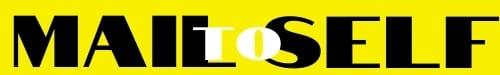 